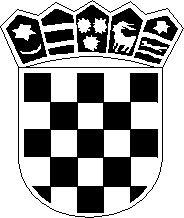 REPUBLIKA HRVATSKAOSNOVNA ŠKOLA VLADIMIR NAZORNEVIĐANEŠKOLSKA 223 264 Neviđaneured@os-vnazor-nevidjane.skole.hr023/26 92 88KLASA:112-02/23-01/04URBROJ:2198-01-45-23-11U  Neviđanima, 09. lipnja 2023.Na temelju članka 125. Zakona o odgoju i obrazovanju u osnovnoj i srednjoj školi („Narodne novine“ broj 87/08, 86/09, 92/10, 105/10, 90/11,16/12, 86/12, 94/13, 136/14 – RUSRH 152/14, 7/17, 68/18, 98/19,64/20,151/22) te članka 77. Statuta OŠ VLADIMIR NAZOR NEVIĐANE ravnatelj donosi:ODLUKUo ne zasnivanju radnog odnosa temeljem raspisanog natječajaU OŠ VLADIMIR NAZOR NEVIĐANE neće biti zasnovan radni odnos na radnom mjestu učitelj prirode/biologije (20 sati) za koje je bio objavljen natječaj dana 18. svibnja 2023. godine na mrežnim stranicama i oglasnim pločama Hrvatskog zavoda za zapošljavanje te mrežnim stranicama i oglasnoj ploči OŠ VLADIMIR NAZOR NEVIĐANE.ObrazloženjeNatječaj za radno mjesto učitelj prirode/biologije (20 sati)  objavljen je  dana 18. svibnja 2023. godine na mrežnim stranicama i oglasnim pločama Hrvatskog zavoda za zapošljavanje te mrežnim stranicama i oglasnoj ploči OŠ VLADIMIR NAZOR NEVIĐANE. Budući da kandidat koji se javio na natječaj i koji ispunjava sve formalne uvjete iz natječaja, nije pristupio razgovoru, već je elektroničkom poštom izvijestio Školu da neće doći na razgovor, radni odnos neće biti zasnovan.										Ravnatelj:    Ivan Hrabrov, prof.Dostaviti: Oglasna ploča škole Web stranice školePismohrana, ovdje